Kokneses novada Bebru pagastā20.03.2020.Kārtība mācību procesa nodrošināšanai attālināti Bebru pamatskolā,ievērojot Ministru kabineta 2020. gada 12. marta rīkojuma Nr.103“Par ārkārtējās situācijas izsludināšanu”4.3. punktā noteiktoKārtība izstrādāta, lai nodrošinātu skolēnu, pedagogu un vecāku vienotu izpratni par mācību procesa organizāciju, mācoties attālināti.Mācoties attālināti, katram no procesa dalībniekiem ar 20.03.2020. direktora rīkojumu Nr.1-12/2 “Par pedagogu darba organizāciju no 23.-27.03.2020.” tiek izvirzīti galvenie pamatuzdevumi:skolas vadība – nodrošināt informācijas apriti un atbalstu;skolotājiem – nodrošināt skaidru un skolēniem saprotamu mācīšanās procesu un gūt atgriezenisko saiti par paveikto;skolēniem – atbildīgi veikt mācību uzdevumus un sniegt skolotājiem atgriezenisko saiti par paveikto;vecākiem – atbalstīt skolēnu mācīšanos un nodrošināt atbilstošo atbalstu un uzraudzību.Klašu audzinātāju darbības algoritms:katru darba dienu līdz plkst.15.00 e-klasē pieslēgumu vēsturē audzinātājs konstatē skolēna ielogošanos e-klases sistēmā konkrētajā datumā;ja skolēns nav ielogojies līdz plkst.15.00, klases audzinātājs sazinās ar skolēnu vai viņa vecākiem;ja saziņa ar skolēnu vai viņa vecākiem nav iespējama, klases audzinātājs ziņo par klasi direktorei;nedēļas beigās (piektdien) audzinātājs klases stundā nodrošina, ka skolēns aizpilda atgriezeniskās saites aptauju “Izvērtējums par nedēļas mācību darbu”.Mācību procesa organizācija.Mācības notiek pēc ierastā stundu saraksta un skolēns saņem informāciju par veicamajiem uzdevumiem e-klases dienasgrāmatā, kurā parādās mācību vielas tēma, veicamie uzdevumi, atgriezeniskās saites veids un uzdevumu izpildes termiņš. Skolotājs veido klašu mācību darba plānu visai nedēļai tēmas ietvaros un skolēns var iepazīties e-klases sistēmā pie sadaļas “Skolas jaunumi”.Skolas izvēlētā platforma attālināto mācību organizēšanai un komunikācijai ir e-klase. Izmantojot e-klases skolēna paroli, tiek nodrošināta piekļuve mācību resursiem – uzdevumi.lv, soma.lv. Atbalstu šīs platformas un mācību resursu lietošanā, ja nepieciešams, sniedz skolas direktores vietniece izglītības jomā I.Laba (mob.tāl.: 29376972), direktore L.Degtjareva (mob.tāl.: 26416943) un klases audzinātājs.Skolotājs patstāvīgi var izvēlēties citas mācību platformas un mācību resursus, ņemot vērā, ka skolēnam ir saprotama piekļuve un iespējas tās izmantot.Ja klases audzinātājs noskaidro, ka skolēnam nav iespējā izmantot interneta resursus, tad viņš sadarbībā ar priekšmeta skolotāju organizē mapes izveidi, kuru vecāks var saņemt skolā pie skolas dežuranta, ar audzinātāju saskaņojot laikus.Komunikācija starp skolu, skolēniem un vecākiem tiek nodrošināta, lai visi iesaistītie dalībnieki saņemtu regulāru informāciju par skolēna mācību darbu, mācīšanās apstākļiem, mācoties patstāvīgi.Oficiālo komunikāciju starp skolu un vecākiem nodrošina direktore (mob.tāl.: 26416943).Skolas direktore                                        L.Degtjareva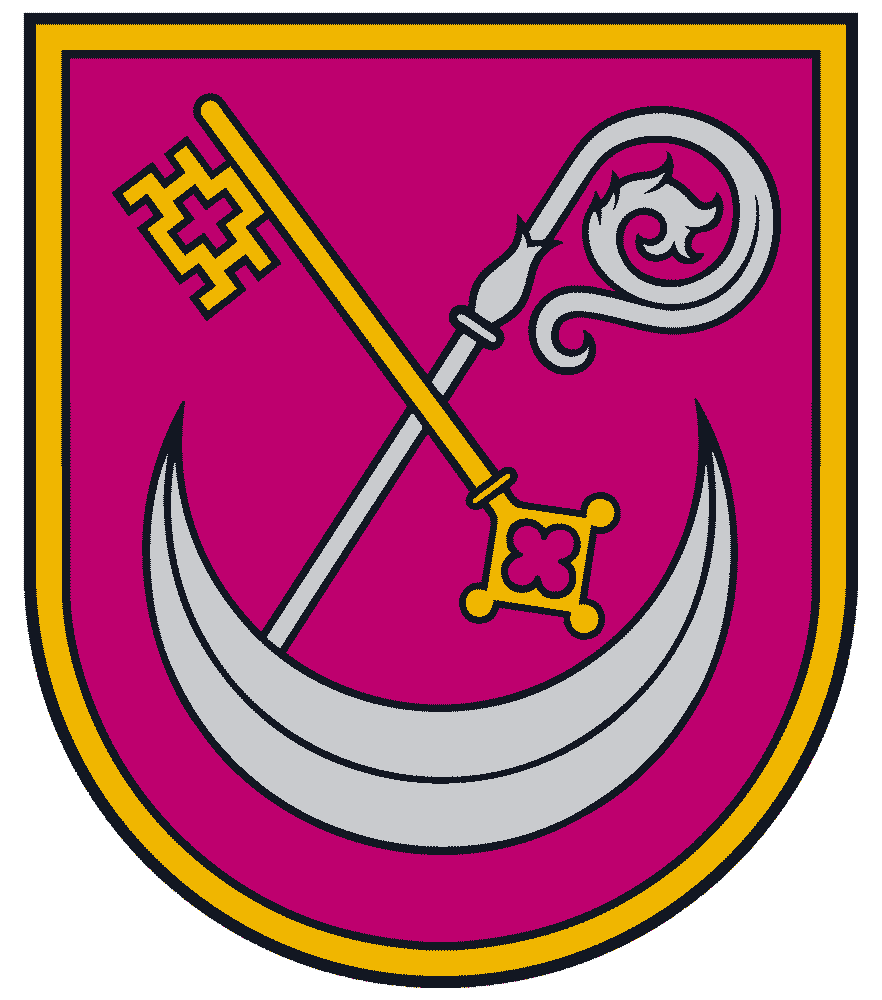 K  O  K  N  E  S   E  S    N  O  V  A  D  A    D  O  M  EB  E  B  R  U    p a g a s t a    p ā r v a l d e     B  E  B  R  U   P  A  M  A T  S  K O L  AReģ. Nr. 4512900987Vecbebros, Bebru pagastā, Kokneses novadā, LV-5135, LatvijaTālrunis +371 65164357, fakss: +371 65164284, e-pasts: bebrupamatskola@koknese.lvReģ. Nr. 4512900987Vecbebros, Bebru pagastā, Kokneses novadā, LV-5135, LatvijaTālrunis +371 65164357, fakss: +371 65164284, e-pasts: bebrupamatskola@koknese.lv